2018年度濮阳县地方史志办公室部门决算二〇一九年九月目　　录第一部分　　濮阳县地方史志办公室概况部门职责机构设置第二部分　　2018年度部门决算表一、收入支出决算总表二、收入决算表三、支出决算表四、财政拨款收入支出决算总表五、一般公共预算财政拨款支出决算表六、一般公共预算财政拨款基本支出决算表七、一般公共预算财政拨款“三公”经费支出决算表八、政府性基金预算财政拨款收入支出决算表第三部分　　2018年度部门决算情况说明一、收入支出决算总体情况说明二、收入决算情况说明三、支出决算情况说明四、财政拨款收入支出决算总体情况说明五、一般公共预算财政拨款支出决算情况说明六、一般公共预算财政拨款基本支出决算情况说明七、一般公共预算财政拨款“三公”经费支出决算情况说明八、预算绩效情况说明九、政府性基金预算财政拨款支出决算情况说明十、机关运行经费支出情况说明十一、政府采购支出情况说明十二、国有资产占用情况说明第四部分　　名词解释第一部分  濮阳县地方史志办公室概况部门职责濮阳县地方史志办公室为政府直属事业单位，相当科级。主要职责为：（一）受县政府委托，制订全县地方史志工作规划及实施意见。（二）承担县级志书、综合年鉴的编纂，出版发行任务。（三）指导各乡（镇）、县直各单位的志书、年鉴编纂工作。（四）收集整理地情资料，为领导决策及全县三大文明建设服务。（五）组织开展历史文化研究活动，重点是三皇五帝文化研究，特别是伏羲氏、颛顼帝、尧帝、舜帝文化的研究，为进一步提高濮阳县历史文化品位及知名度，为海内外联谊活动提供科学依据。（六）受县委、县政府委托，组织开展姓氏文化研究活动，特别是张姓文化研究、舜帝后裔姓氏文化研究，为海内外华人寻根谒祖提供姓氏资料。（七）承担《河南省志》、《河南省年鉴》、《濮阳市志》、《濮阳市年鉴》及其他大型综合性志书的供稿任务。（八）负责组织出版地情资料、历史文化研究、姓氏文化研究文集。（九）负责整理、校注旧志及考证濮阳古籍历史资料。（十）受县委、县政府委托，编辑出版历史研究学术性刊物，组织开展国内外历史文化研究学术交流。（十一）配合有关部门，搞好海内外华人寻根谒祖及各种联谊活动。（十二）完成县委、县政府交给的其他任务。二、机构设置濮阳县地方史志办公室内设机构4个，包括：综合股、指导股、编辑室、历史文化研究室。纳入本部门2018年度部门决算编制范围的单位共1个，没有下属二级预算单位，本级决算即汇总决算。第二部分  2018年度部门决算表说明：我部门没有政府性基金收入，也没有使用政府性基金安排的支出，故本表无数据。第三部分  2018年度部门决算情况说明一、收入支出决算总体情况说明2018年度收、支总计均为144.08万元。与上年度相比，收、支总计各减少10.91万元，下降7.03%。主要原因是本年度内人员退休，人员经费支出减少。二、收入决算情况说明2018年度收入合计144.08万元，其中：财政拨款收入144.08万元，占100%。三、支出决算情况说明2018年度支出合计144.08万元，其中：基本支出127.08万元，占88.2%；项目支出17万元，占11.7%。四、财政拨款收入支出决算总体情况说明2018年度财政拨款收、支总计均为144.08万元。与上年度相比，财政拨款收、支总计各减少10.91万元，下降7.03%。主要原因是本年度内人员退休，人员经费支出减少。五、一般公共预算财政拨款支出决算情况说明（一）总体情况。2018年度一般公共预算财政拨款支出144.08万元，占本年支出合计的100%。与上年度相比，一般公共预算财政拨款支出减少10.91万元，下降7.03%。主要原因是本年度内人员退休，人员经费支出减少。（二）结构情况。2018年度一般公共预算财政拨款支出144.08万元，主要用于以下方面：一般公共服务（类）支出119.21万元，占82.74%；社会保障和就业支出21.80万元，占15.13%；医疗卫生与计划生育支出3.08万元，占2.13%。（三）具体情况。2018年度一般公共预算财政拨款支出年初预算为144.08万元，支出决算为144.08万元，完成年初预算的100%。其中：一般公共服务（类）政府办公厅（室）及相关机构事务（款）行政运行（项）。年初预算为102.21万元，支出决算为102.21万元，完成年初预算的100%。一般公共服务（类）政府办公厅（室）及相关机构事务（款）一般行政管理事务（项）。年初预算为17万元，支出决算为17万元，完成年初预算的100%。3.社会保障和就业支出（类）行政事业单位离退休（款）机关事业单位基本养老保险缴费支出（项）。年初预算数为10.19万元，支出决算数为10.19万元，完成年初预算的100%。4.社会保障和就业支出（类）行政事业单位离退休（款）其他行政事业单位离退支出（项）。年初预算数为5.37万元，支出决算数为5.37万元，完成年初预算的100%。5.社会保障和就业支出（类）抚恤（款）死亡抚恤（项）。年初预算数为6.24万元，支出决算数为6.24万元，完成年初预算的100%。6.医疗卫生与计划生育支出（类）行政事业单位医疗（款） 事业单位医疗（项）。年初预算数为3.08万元，支出决算数为3.08万元，完成年初预算的100%。六、一般公共预算财政拨款基本支出决算情况说明2018年度一般公共预算财政拨款基本支出127.08万元。其中：人员经费114.07万元，主要包括：基本工资、津贴补贴、奖金、绩效工资、机关事业单位基本养老保险缴费、职业年金缴费、职工基本医疗保险缴费、公务员医疗补助缴费、其他社会保障缴费、住房公积金、医疗费、其他工资福利支出、退休费、抚恤金、生活补助、其他对个人和家庭的补助支出；公用经费12.38万元，主要包括：办公费、印刷费、邮电费、、差旅费、培训费、劳务费、委托业务费、工会经费、福利费、其他交通费用、税金及附加费用、其他商品和服务支出。七、一般公共预算财政拨款“三公”经费支出决算情况说明（一）“三公”经费财政拨款支出决算总体情况说明。2018年度“三公”经费财政拨款支出预算为0万元，支出决算为0万元。2018 年度“三公”经费我单位严格执行中央八项规定相关精神，公务接待次数和费用控制在零接待零支出。（二）“三公”经费财政拨款支出决算具体情况说明。2018年度“三公”经费财政拨款支出决算中，因公出国（境）费支出决算0万元；公务用车购置及运行费支出决算0万元；公务接待费支出决算0万元。具体情况如下：1．因公出国（境）费年初预算为0万元，支出决算为0万元。2．公务用车购置及运行费年初预算为0万元，支出决算为0万元。3.公务接待费年初预算为0万元，支出决算为0万元。八、预算绩效情况说明（一）绩效管理工作开展情况。2018 年，按照全面推进预算绩效管理的要求，依法有效得合理使用财政资金，严格的执行财政收支预算，提高了资金使用效率。（二）项目绩效自评结果。 2018年，我单位实行项目绩效管理，主要开展了《濮阳县年鉴》编纂和《濮阳县大事月报》编辑发行，严格贯彻落实财政部门有关项目绩效管理要求，合理使用项目资金，推进了年鉴和大事月报工作的顺利开展，圆满完成省市史志部门工作要求，取得了良好的社会效果。九、政府性基金预算财政拨款支出决算情况说明2018年度政府性基金预算财政拨款支出年初预算0.00 万元，支出决算为 0.00 万元，完成年初预算的 0.00。我部门2018年度没有政府性基金收入，也没有使用政府性基金安排的支出。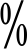 十、机关运行经费支出情况说明2018年度机关运行经费年初预算为12.38万元，支出决算为12.38万元，完成年初预算的100%。与上年相比减少3.24万元，减少20.7,%主要原因是:人员开支减少，经费相对减少。十一、政府采购支出情况说明2018年度政府采购支出总额0万元，其中：政府采购货物支出0万元、政府采购工程支出0万元、政府采购服务支出0万元。授予中小企业合同金额0万元，占政府采购支出总额的0%，其中：授予小微企业合同金额0万元，占政府采购支出总额的0%。十二、国有资产占用情况说明2018年期末，我部门共有车辆0辆，其中：省级领导干部用车0辆、主要领导干部用车0辆、机要通信用车0辆、应急保障车0辆、执法执勤用车0辆、特种专业技术用车0辆、离退休干部用车0辆、其他用车0辆；单位价值50万元以上通用设备0台（套），单位价值100万元以上专用设备0台（套）。第四部分  名词解释一、财政拨款收入：单位从同级政府财政部门取得的财政预算资金。二、事业收入：事业单位开展专业业务活动及其辅助活动取得的收入。三、上级补助收入：事业单位从主管部门和上级单位取得的非财政补助收入。四、附属单位上缴收入：事业单位取得附属独立核算单位根据有关规定上缴的收入。五、经营收入：事业单位在专业业务活动及其辅助活动之外开展非独立核算经营活动取得的收入。六、其他收入：单位取得的除“财政拨款收入”、“事业收入”、“上级补助收入”、“附属单位上缴收入”、“经营收入”以外的各项收入。七、用事业基金弥补收支差额：事业单位在当年收入不足以安排当年支出的情况下，使用以前年度积累的事业基金（事业单位当年收支相抵后按国家规定提取、用于弥补以后年度收支差额的基金）弥补当年收支缺口的资金。八、基本支出：为保障机构正常运转、完成日常工作任务而发生的人员支出和公用支出。九、项目支出：基本支出之外为完成特定行政任务和事业发展目标所发生的支出。十、“三公”经费：纳入同级财政预决算管理“三公”经费，指部门使用财政拨款安排的因公出国（境）费、公务用车购置及运行费和公务接待费。其中，因公出国（境）费反映单位公务出国（境）的国际旅费、国外城市间交通费、住宿费、伙食费、培训费、公杂费等支出；公务用车购置及运行费反映反映单位公务用车车辆购置支出（含车辆购置税）及租用费、燃料费、维修费、过路过桥费、保险费、安全奖励费用等支出；公务接待费反映单位按规定开支的各类公务接待（含外宾接待）支出。十一、机关运行经费：为保障行政单位（含参照公务员法管理的事业单位）运行用于购买货物和服务的各项资金，包括办公及印刷费、邮电费、差旅费、会议费、福利费、日常维修费、专用材料及一般设备购置费、办公用房水电费、办公用房取暖费、办公用房物业管理费、公务用车运行维护费以及其他费用。十二、工资福利支出：单位支付给在职职工和编制外长期聘用人员的各类劳动报酬，以及为上述人员缴纳的各项社会保险费等。十三、商品和服务支出：单位购买商品和服务的支出。十四、对个人和家庭的补助支出：单位用于对个人和家庭的补助支出。十五、年末结转：本年度或以前年度预算安排，已执行但尚未完成或因客观条件发生变化无法按原计划实施，需延迟到以后年度按有关规定继续使用的资金。十六、年末结余：本年度或以前年度预算安排，已执行完毕或因客观条件发生变化无法按原预算安排实施，不需要再使用或无法按原预算安排继续使用的资金收入支出决算总表收入支出决算总表公开01表部门：濮阳县地方史志办公室金额单位：万元收入收入收入支出支出支出项目行次金额项目行次金额栏次1栏次2一、财政拨款收入1144.08一、一般公共服务支出28119.21二、上级补助收入20.00二、外交支出290.00三、事业收入30.00三、国防支出300.00四、经营收入40.00四、公共安全支出310.00五、附属单位上缴收入50.00五、教育支出320.00六、其他收入60.00六、科学技术支出330.007七、文化体育与传媒支出340.008八、社会保障和就业支出3521.809九、医疗卫生与计划生育支出363.0810十、节能环保支出370.0011十一、城乡社区支出380.0012十二、农林水支出390.0013十三、交通运输支出400.0014十四、资源勘探信息等支出410.0015十五、商业服务业等支出420.0016十六、金融支出430.0017十七、援助其他地区支出440.0018十八、国土海洋气象等支出450.0019十九、住房保障支出460.0020二十、粮油物资储备支出470.0021二十一、其他支出480.002249本年收入合计23144.08本年支出合计50144.08用事业基金弥补收支差额240.00结余分配510.00年初结转和结余250.00年末结转和结余520.002653总计27144.08总计54144.08注：本表反映部门本年度的总收支和年末结转结余情况。本表金额转换为万元时，因四舍五入可能存在尾差。注：本表反映部门本年度的总收支和年末结转结余情况。本表金额转换为万元时，因四舍五入可能存在尾差。注：本表反映部门本年度的总收支和年末结转结余情况。本表金额转换为万元时，因四舍五入可能存在尾差。注：本表反映部门本年度的总收支和年末结转结余情况。本表金额转换为万元时，因四舍五入可能存在尾差。注：本表反映部门本年度的总收支和年末结转结余情况。本表金额转换为万元时，因四舍五入可能存在尾差。注：本表反映部门本年度的总收支和年末结转结余情况。本表金额转换为万元时，因四舍五入可能存在尾差。收入决算表收入决算表公开02表部门：濮阳县地方史志办公室部门：濮阳县地方史志办公室部门：濮阳县地方史志办公室部门：濮阳县地方史志办公室金额单位：万元金额单位：万元项目项目项目项目本年收入合计财政拨款收入上级补助收入事业收入经营收入附属单位上缴收入其他收入功能分类科目编码功能分类科目编码功能分类科目编码科目名称功能分类科目编码功能分类科目编码功能分类科目编码科目名称功能分类科目编码功能分类科目编码功能分类科目编码科目名称栏次栏次栏次栏次1234567合计合计合计合计144.08144.080.000.000.000.000.00201201201一般公共服务支出119.21119.210.000.000.000.000.00201032010320103政府办公厅（室）及相关机构事务119.21119.210.000.000.000.000.00201030120103012010301  行政运行102.21102.210.000.000.000.000.00201030220103022010302  一般行政管理事务17.0017.000.000.000.000.000.00208208208社会保障和就业支出21.8021.800.000.000.000.000.00208052080520805行政事业单位离退休15.5615.560.000.000.000.000.00208050520805052080505  机关事业单位基本养老保险缴费支出10.1910.190.000.000.000.000.00208059920805992080599  其他行政事业单位离退休支出5.375.370.000.000.000.000.00208082080820808抚恤6.246.240.000.000.000.000.00208080120808012080801  死亡抚恤6.246.240.000.000.000.000.00210210210医疗卫生与计划生育支出3.083.080.000.000.000.000.00210112101121011行政事业单位医疗3.083.080.000.000.000.000.00210110221011022101102  事业单位医疗3.083.080.000.000.000.000.00注：本表反映部门本年度取得的各项收入情况。本表金额转换为万元时，因四舍五入可能存在尾差。注：本表反映部门本年度取得的各项收入情况。本表金额转换为万元时，因四舍五入可能存在尾差。注：本表反映部门本年度取得的各项收入情况。本表金额转换为万元时，因四舍五入可能存在尾差。注：本表反映部门本年度取得的各项收入情况。本表金额转换为万元时，因四舍五入可能存在尾差。注：本表反映部门本年度取得的各项收入情况。本表金额转换为万元时，因四舍五入可能存在尾差。注：本表反映部门本年度取得的各项收入情况。本表金额转换为万元时，因四舍五入可能存在尾差。注：本表反映部门本年度取得的各项收入情况。本表金额转换为万元时，因四舍五入可能存在尾差。注：本表反映部门本年度取得的各项收入情况。本表金额转换为万元时，因四舍五入可能存在尾差。注：本表反映部门本年度取得的各项收入情况。本表金额转换为万元时，因四舍五入可能存在尾差。注：本表反映部门本年度取得的各项收入情况。本表金额转换为万元时，因四舍五入可能存在尾差。注：本表反映部门本年度取得的各项收入情况。本表金额转换为万元时，因四舍五入可能存在尾差。支出决算表支出决算表公开03表部门：濮阳县地方史志办公室部门：濮阳县地方史志办公室部门：濮阳县地方史志办公室部门：濮阳县地方史志办公室金额单位：万元项目项目项目项目本年支出合计基本支出项目支出上缴上级支出经营支出对附属单位补助支出功能分类科目编码功能分类科目编码功能分类科目编码科目名称功能分类科目编码功能分类科目编码功能分类科目编码科目名称功能分类科目编码功能分类科目编码功能分类科目编码科目名称栏次栏次栏次栏次123456合计合计合计合计144.08127.0817.000.000.000.00201201201一般公共服务支出119.21102.2117.000.000.000.00201032010320103政府办公厅（室）及相关机构事务119.21102.2117.000.000.000.00201030120103012010301  行政运行102.21102.210.000.000.000.00201030220103022010302  一般行政管理事务17.000.0017.000.000.000.00208208208社会保障和就业支出21.8021.800.000.000.000.00208052080520805行政事业单位离退休15.5615.560.000.000.000.00208050520805052080505  机关事业单位基本养老保险缴费支出10.1910.190.000.000.000.00208059920805992080599  其他行政事业单位离退休支出5.375.370.000.000.000.00208082080820808抚恤6.246.240.000.000.000.00208080120808012080801  死亡抚恤6.246.240.000.000.000.00210210210医疗卫生与计划生育支出3.083.080.000.000.000.00210112101121011行政事业单位医疗3.083.080.000.000.000.00210110221011022101102  事业单位医疗3.083.080.000.000.000.00注：本表反映部门本年度各项支出情况。本表金额转换为万元时，因四舍五入可能存在尾差。注：本表反映部门本年度各项支出情况。本表金额转换为万元时，因四舍五入可能存在尾差。注：本表反映部门本年度各项支出情况。本表金额转换为万元时，因四舍五入可能存在尾差。注：本表反映部门本年度各项支出情况。本表金额转换为万元时，因四舍五入可能存在尾差。注：本表反映部门本年度各项支出情况。本表金额转换为万元时，因四舍五入可能存在尾差。注：本表反映部门本年度各项支出情况。本表金额转换为万元时，因四舍五入可能存在尾差。注：本表反映部门本年度各项支出情况。本表金额转换为万元时，因四舍五入可能存在尾差。注：本表反映部门本年度各项支出情况。本表金额转换为万元时，因四舍五入可能存在尾差。注：本表反映部门本年度各项支出情况。本表金额转换为万元时，因四舍五入可能存在尾差。注：本表反映部门本年度各项支出情况。本表金额转换为万元时，因四舍五入可能存在尾差。财政拨款收入支出决算总表财政拨款收入支出决算总表财政拨款收入支出决算总表公开04表部门：濮阳县地方史志办公室金额单位：万元收     入收     入收     入支     出支     出支     出支     出支     出项目行次金额项目行次合计一般公共预算财政拨款政府性基金预算财政拨款项目行次金额项目行次合计一般公共预算财政拨款政府性基金预算财政拨款栏次1栏次234一、一般公共预算财政拨款1144.08一、一般公共服务支出28119.21119.210.00二、政府性基金预算财政拨款20.00二、外交支出290.000.000.003三、国防支出300.000.000.004四、公共安全支出310.000.000.005五、教育支出320.000.000.006六、科学技术支出330.000.000.007七、文化体育与传媒支出340.000.000.008八、社会保障和就业支出3521.8021.800.009九、医疗卫生与计划生育支出363.083.080.0010十、节能环保支出370.000.000.0011十一、城乡社区支出380.000.000.0012十二、农林水支出390.000.000.0013十三、交通运输支出400.000.000.0014十四、资源勘探信息等支出410.000.000.0015十五、商业服务业等支出420.000.000.0016十六、金融支出430.000.000.0017十七、援助其他地区支出440.000.000.0018十八、国土海洋气象等支出450.000.000.0019十九、住房保障支出460.000.000.0020二十、粮油物资储备支出470.000.000.0021二十一、其他支出480.000.000.00本年收入合计22144.08本年支出合计49144.08144.080.00年初财政拨款结转和结余230.00年末财政拨款结转和结余500.000.000.00  一般公共预算财政拨款240.0051  政府性基金预算财政拨款250.00522653总计27144.08总计54144.08144.080.00注：本表反映部门本年度一般公共预算财政拨款和政府性基金预算财政拨款的总收支和年末结转结余情况。本表金额转换为万元时，因四舍五入可能存在尾差。注：本表反映部门本年度一般公共预算财政拨款和政府性基金预算财政拨款的总收支和年末结转结余情况。本表金额转换为万元时，因四舍五入可能存在尾差。注：本表反映部门本年度一般公共预算财政拨款和政府性基金预算财政拨款的总收支和年末结转结余情况。本表金额转换为万元时，因四舍五入可能存在尾差。注：本表反映部门本年度一般公共预算财政拨款和政府性基金预算财政拨款的总收支和年末结转结余情况。本表金额转换为万元时，因四舍五入可能存在尾差。注：本表反映部门本年度一般公共预算财政拨款和政府性基金预算财政拨款的总收支和年末结转结余情况。本表金额转换为万元时，因四舍五入可能存在尾差。注：本表反映部门本年度一般公共预算财政拨款和政府性基金预算财政拨款的总收支和年末结转结余情况。本表金额转换为万元时，因四舍五入可能存在尾差。注：本表反映部门本年度一般公共预算财政拨款和政府性基金预算财政拨款的总收支和年末结转结余情况。本表金额转换为万元时，因四舍五入可能存在尾差。注：本表反映部门本年度一般公共预算财政拨款和政府性基金预算财政拨款的总收支和年末结转结余情况。本表金额转换为万元时，因四舍五入可能存在尾差。一般公共预算财政拨款支出决算表一般公共预算财政拨款支出决算表一般公共预算财政拨款支出决算表公开05表部门：濮阳县地方史志办公室金额单位：万元项目项目项目项目本年支出本年支出本年支出功能分类科目编码功能分类科目编码功能分类科目编码科目名称小计基本支出项目支出功能分类科目编码功能分类科目编码功能分类科目编码科目名称小计基本支出项目支出功能分类科目编码功能分类科目编码功能分类科目编码科目名称小计基本支出项目支出栏次栏次栏次栏次123合计合计合计合计144.08127.0817.00201201201一般公共服务支出119.21102.2117.00201032010320103政府办公厅（室）及相关机构事务119.21102.2117.00201030120103012010301  行政运行102.21102.210.00201030220103022010302  一般行政管理事务17.000.0017.00208208208社会保障和就业支出21.8021.800.00208052080520805行政事业单位离退休15.5615.560.00208050520805052080505  机关事业单位基本养老保险缴费支出10.1910.190.00208059920805992080599  其他行政事业单位离退休支出5.375.370.00208082080820808抚恤6.246.240.00208080120808012080801  死亡抚恤6.246.240.00210210210医疗卫生与计划生育支出3.083.080.00210112101121011行政事业单位医疗3.083.080.00210110221011022101102  事业单位医疗3.083.080.00注：本表反映部门本年度一般公共预算财政拨款支出情况。本表金额转换为万元时，因四舍五入可能存在尾差。注：本表反映部门本年度一般公共预算财政拨款支出情况。本表金额转换为万元时，因四舍五入可能存在尾差。注：本表反映部门本年度一般公共预算财政拨款支出情况。本表金额转换为万元时，因四舍五入可能存在尾差。注：本表反映部门本年度一般公共预算财政拨款支出情况。本表金额转换为万元时，因四舍五入可能存在尾差。注：本表反映部门本年度一般公共预算财政拨款支出情况。本表金额转换为万元时，因四舍五入可能存在尾差。注：本表反映部门本年度一般公共预算财政拨款支出情况。本表金额转换为万元时，因四舍五入可能存在尾差。注：本表反映部门本年度一般公共预算财政拨款支出情况。本表金额转换为万元时，因四舍五入可能存在尾差。一般公共预算财政拨款基本支出决算表一般公共预算财政拨款基本支出决算表一般公共预算财政拨款基本支出决算表一般公共预算财政拨款基本支出决算表公开06表部门：濮阳县地方史志办公室部门：濮阳县地方史志办公室金额单位：万元金额单位：万元人员经费人员经费人员经费公用经费公用经费公用经费公用经费公用经费公用经费科目编码科目名称决算数科目编码科目名称决算数科目编码科目名称决算数科目编码科目名称决算数科目编码科目名称决算数科目编码科目名称决算数301工资福利支出103.09302商品和服务支出12.38307债务利息及费用支出0.0030101  基本工资70.9630201  办公费1.4130701  国内债务付息0.0030102  津贴补贴0.0030202  印刷费3.5430702  国外债务付息0.0030103  奖金12.8830203  咨询费0.00310资本性支出0.0030106  伙食补助费0.0030204  手续费0.0031001  房屋建筑物购建0.0030107  绩效工资5.9830205  水费0.0031002  办公设备购置0.0030108  机关事业单位基本养老保险缴费10.1930206  电费0.0031003  专用设备购置0.0030109  职业年金缴费0.0030207  邮电费0.2831005  基础设施建设0.0030110  职工基本医疗保险缴费0.0030208  取暖费0.0031006  大型修缮0.0030111  公务员医疗补助缴费0.0030209  物业管理费0.0031007  信息网络及软件购置更新0.0030112  其他社会保障缴费3.0830211  差旅费1.2731008  物资储备0.0030113  住房公积金0.0030212  因公出国（境）费用0.0031009  土地补偿0.0030114  医疗费0.0030213  维修（护）费0.0031010  安置补助0.0030199  其他工资福利支出0.0030214  租赁费0.0031011  地上附着物和青苗补偿0.00303对个人和家庭的补助11.6130215  会议费0.0031012  拆迁补偿0.0030301  离休费0.0030216  培训费0.0031013  公务用车购置0.0030302  退休费0.0030217  公务接待费0.0031019  其他交通工具购置0.0030303  退职（役）费0.0030218  专用材料费0.0031021  文物和陈列品购置0.0030304  抚恤金6.2430224  被装购置费0.0031022  无形资产购置0.0030305  生活补助4.9630225  专用燃料费0.0031099  其他资本性支出0.0030306  救济费0.0030226  劳务费0.00399其他支出0.0030307  医疗费补助0.0030227  委托业务费0.0039906  赠与0.0030308  助学金0.0030228  工会经费0.0039907  国家赔偿费用支出0.0030309  奖励金0.0030229  福利费0.0039908  对民间非营利组织和群众性自治组织补贴0.0030310  个人农业生产补贴0.0030231  公务用车运行维护费0.0039999  其他支出0.0030399  其他对个人和家庭的补助支出0.4130239  其他交通费用5.8830240  税金及附加费用0.0030299  其他商品和服务支出0.00人员经费合计人员经费合计114.70公用经费合计公用经费合计公用经费合计公用经费合计公用经费合计12.38注：本表反映部门本年度一般公共预算财政拨款基本支出明细情况。本表金额转换为万元时，因四舍五入可能存在尾差。注：本表反映部门本年度一般公共预算财政拨款基本支出明细情况。本表金额转换为万元时，因四舍五入可能存在尾差。注：本表反映部门本年度一般公共预算财政拨款基本支出明细情况。本表金额转换为万元时，因四舍五入可能存在尾差。注：本表反映部门本年度一般公共预算财政拨款基本支出明细情况。本表金额转换为万元时，因四舍五入可能存在尾差。注：本表反映部门本年度一般公共预算财政拨款基本支出明细情况。本表金额转换为万元时，因四舍五入可能存在尾差。注：本表反映部门本年度一般公共预算财政拨款基本支出明细情况。本表金额转换为万元时，因四舍五入可能存在尾差。注：本表反映部门本年度一般公共预算财政拨款基本支出明细情况。本表金额转换为万元时，因四舍五入可能存在尾差。注：本表反映部门本年度一般公共预算财政拨款基本支出明细情况。本表金额转换为万元时，因四舍五入可能存在尾差。注：本表反映部门本年度一般公共预算财政拨款基本支出明细情况。本表金额转换为万元时，因四舍五入可能存在尾差。一般公共预算财政拨款“三公”经费支出决算表一般公共预算财政拨款“三公”经费支出决算表一般公共预算财政拨款“三公”经费支出决算表一般公共预算财政拨款“三公”经费支出决算表一般公共预算财政拨款“三公”经费支出决算表一般公共预算财政拨款“三公”经费支出决算表一般公共预算财政拨款“三公”经费支出决算表一般公共预算财政拨款“三公”经费支出决算表一般公共预算财政拨款“三公”经费支出决算表公开07表部门：濮阳县地方史志办公室部门：濮阳县地方史志办公室金额单位：万元金额单位：万元预算数预算数预算数预算数预算数预算数决算数决算数决算数决算数决算数决算数合计因公出国（境）费公务用车购置及运行费公务用车购置及运行费公务用车购置及运行费公务接待费合计因公出国（境）费公务用车购置及运行费公务用车购置及运行费公务用车购置及运行费公务接待费合计因公出国（境）费小计公务用车购置费公务用车运行费公务接待费合计因公出国（境）费小计公务用车购置费公务用车运行费公务接待费123456789101112注：本表反映部门本年度“三公”经费支出预决算情况。其中：预算数为“三公”经费年初预算数，决算数是包括当年一般公共预算财政拨款和以前年度结转资金安排的实际支出。本表金额转换为万元时，因四舍五入可能存在尾差。注：本表反映部门本年度“三公”经费支出预决算情况。其中：预算数为“三公”经费年初预算数，决算数是包括当年一般公共预算财政拨款和以前年度结转资金安排的实际支出。本表金额转换为万元时，因四舍五入可能存在尾差。注：本表反映部门本年度“三公”经费支出预决算情况。其中：预算数为“三公”经费年初预算数，决算数是包括当年一般公共预算财政拨款和以前年度结转资金安排的实际支出。本表金额转换为万元时，因四舍五入可能存在尾差。注：本表反映部门本年度“三公”经费支出预决算情况。其中：预算数为“三公”经费年初预算数，决算数是包括当年一般公共预算财政拨款和以前年度结转资金安排的实际支出。本表金额转换为万元时，因四舍五入可能存在尾差。注：本表反映部门本年度“三公”经费支出预决算情况。其中：预算数为“三公”经费年初预算数，决算数是包括当年一般公共预算财政拨款和以前年度结转资金安排的实际支出。本表金额转换为万元时，因四舍五入可能存在尾差。注：本表反映部门本年度“三公”经费支出预决算情况。其中：预算数为“三公”经费年初预算数，决算数是包括当年一般公共预算财政拨款和以前年度结转资金安排的实际支出。本表金额转换为万元时，因四舍五入可能存在尾差。注：本表反映部门本年度“三公”经费支出预决算情况。其中：预算数为“三公”经费年初预算数，决算数是包括当年一般公共预算财政拨款和以前年度结转资金安排的实际支出。本表金额转换为万元时，因四舍五入可能存在尾差。注：本表反映部门本年度“三公”经费支出预决算情况。其中：预算数为“三公”经费年初预算数，决算数是包括当年一般公共预算财政拨款和以前年度结转资金安排的实际支出。本表金额转换为万元时，因四舍五入可能存在尾差。注：本表反映部门本年度“三公”经费支出预决算情况。其中：预算数为“三公”经费年初预算数，决算数是包括当年一般公共预算财政拨款和以前年度结转资金安排的实际支出。本表金额转换为万元时，因四舍五入可能存在尾差。注：本表反映部门本年度“三公”经费支出预决算情况。其中：预算数为“三公”经费年初预算数，决算数是包括当年一般公共预算财政拨款和以前年度结转资金安排的实际支出。本表金额转换为万元时，因四舍五入可能存在尾差。注：本表反映部门本年度“三公”经费支出预决算情况。其中：预算数为“三公”经费年初预算数，决算数是包括当年一般公共预算财政拨款和以前年度结转资金安排的实际支出。本表金额转换为万元时，因四舍五入可能存在尾差。注：本表反映部门本年度“三公”经费支出预决算情况。其中：预算数为“三公”经费年初预算数，决算数是包括当年一般公共预算财政拨款和以前年度结转资金安排的实际支出。本表金额转换为万元时，因四舍五入可能存在尾差。政府性基金预算财政拨款收入支出决算表政府性基金预算财政拨款收入支出决算表政府性基金预算财政拨款收入支出决算表政府性基金预算财政拨款收入支出决算表政府性基金预算财政拨款收入支出决算表政府性基金预算财政拨款收入支出决算表公开08表部门：濮阳县地方史志办公室部门：濮阳县地方史志办公室部门：濮阳县地方史志办公室部门：濮阳县地方史志办公室金额单位：万元项目项目项目项目年初结转和结余本年收入本年支出本年支出本年支出本年支出本年支出年末结转和结余功能分类科目编码功能分类科目编码功能分类科目编码科目名称年初结转和结余本年收入小计小计基本支出基本支出项目支出年末结转和结余功能分类科目编码功能分类科目编码功能分类科目编码科目名称年初结转和结余本年收入小计小计基本支出基本支出项目支出年末结转和结余功能分类科目编码功能分类科目编码功能分类科目编码科目名称年初结转和结余本年收入小计小计基本支出基本支出项目支出年末结转和结余栏次栏次栏次栏次12334456合计合计合计合计注：本表反映部门本年度政府性基金预算财政拨款收入、支出及结转和结余情况。本表金额转换为万元时，因四舍五入可能存在尾差。注：本表反映部门本年度政府性基金预算财政拨款收入、支出及结转和结余情况。本表金额转换为万元时，因四舍五入可能存在尾差。注：本表反映部门本年度政府性基金预算财政拨款收入、支出及结转和结余情况。本表金额转换为万元时，因四舍五入可能存在尾差。注：本表反映部门本年度政府性基金预算财政拨款收入、支出及结转和结余情况。本表金额转换为万元时，因四舍五入可能存在尾差。注：本表反映部门本年度政府性基金预算财政拨款收入、支出及结转和结余情况。本表金额转换为万元时，因四舍五入可能存在尾差。注：本表反映部门本年度政府性基金预算财政拨款收入、支出及结转和结余情况。本表金额转换为万元时，因四舍五入可能存在尾差。注：本表反映部门本年度政府性基金预算财政拨款收入、支出及结转和结余情况。本表金额转换为万元时，因四舍五入可能存在尾差。注：本表反映部门本年度政府性基金预算财政拨款收入、支出及结转和结余情况。本表金额转换为万元时，因四舍五入可能存在尾差。注：本表反映部门本年度政府性基金预算财政拨款收入、支出及结转和结余情况。本表金额转换为万元时，因四舍五入可能存在尾差。注：本表反映部门本年度政府性基金预算财政拨款收入、支出及结转和结余情况。本表金额转换为万元时，因四舍五入可能存在尾差。注：本表反映部门本年度政府性基金预算财政拨款收入、支出及结转和结余情况。本表金额转换为万元时，因四舍五入可能存在尾差。注：本表反映部门本年度政府性基金预算财政拨款收入、支出及结转和结余情况。本表金额转换为万元时，因四舍五入可能存在尾差。